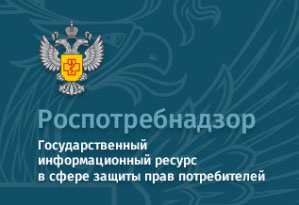 Как защитить себя от гриппа?20.09.2018Согласно позиции Всемирной организации здравоохранения, наиболее эффективным средством против гриппа является вакцинация, ведь именно вакцина обеспечивает защиту от тех видов вируса гриппа, которые являются наиболее актуальными в данном эпидемиологическом сезоне и входят в её состав. 

Введение в организм вакцины не может вызвать заболевание, но путём выработки защитных антител стимулирует иммунную систему для борьбы с инфекцией. Эффективность вакцины от гриппа несравнимо выше всех неспецифических медицинских препаратов, которые можно принимать в течение зимних месяцев, например иммуномодуляторов, витаминов, гомеопатических средств, средств «народной медицины» и так далее. 

Вакцинация рекомендуется всем группам населения, но особенно показана детям начиная с 6 месяцев, людям, страдающим хроническими заболеваниями, беременным женщинам, а также лицам из групп профессионального риска — медицинским работникам, учителям, студентам, работникам сферы обслуживания и транспорта. 
Вакцинация должна проводиться за 2–3 недели до начала роста заболеваемости, делать прививку можно только в медицинском учреждении специально обученным медицинским персоналом, при этом перед вакцинацией обязателен осмотр врача. 

Противопоказаний к вакцинации от гриппа немного. Прививку против гриппа нельзя делать при острых лихорадочных состояниях, в период обострения хронических заболеваний, при повышенной чувствительности организма к яичному белку (если он входит в состав вакцины). 

Сделав прививку от гриппа, вы защищаете свой организм от атаки наиболее опасных вирусов — вирусов гриппа, но остается ещё более 200 видов вирусов, которые менее опасны для человека, но также могут явиться причиной заболевания ОРВИ. Поэтому в период эпидемического подъёма заболеваемости ОРВИ и гриппом рекомендуется принимать меры неспецифической профилактики.
При полном или частичном копировании информационного материала ссылка на сайт Управления Роспотребнадзора по Волгоградской области обязательна: http://34.rospotrebnadzor.ru/ 

